 Форма бланка утверждена РешениемМС МО «Купчино» от 24.10.2019 № 14проект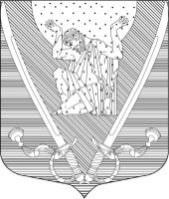 МУНИЦИПАЛЬНЫЙ СОВЕТвнутригородского муниципального образованияСанкт-Петербургамуниципальный округ Купчино6 СОЗЫВ (2019-.г.)Р Е Ш Е Н И Е № хххх.07.2022 г.                                                                                                    Санкт-ПетербургОб отчете главы внутригородского муниципального образования Санкт-Петербурга муниципальный округ Купчино А.В. Пониматкина о деятельности Муниципального Совета, о решении вопросов, поставленных Муниципальным Советом, и о результатах своей деятельности во II квартале 2022 годаЗаслушав отчет Главы внутригородского муниципального образования Санкт-Петербурга муниципальный округ Купчино А.В. Пониматкина о деятельности Муниципального Совета, о решении вопросов, поставленных Муниципальным Советом внутригородского муниципального образования Санкт-Петербурга муниципальный округ Купчино, и о результатах своей деятельности во II квартале 2022 годаМуниципальный Совет     Р  Е  Ш  И  Л:1. Признать деятельность Муниципального Совета и главы муниципального образования удовлетворительной. 2. Одобрить отчет главы муниципального образования о деятельности Муниципального Совета,  о решении вопросов, поставленных Муниципальным Советом МО «Купчино», и о результатах своей деятельности во II квартале 2022 года. (приложение).4. Опубликовать (обнародовать) настоящее решение в соответствии со статьей 42 Устава МО «Купчино». 4. Контроль за исполнением настоящего Решения возлагается на главу муниципального образования А.В. Пониматкина.Глава муниципального образования –Председатель Муниципального Совета                                                         А.В. ПониматкинпроектПриложение  к Решению МС МО«Купчино» от хх.хх.2022 № ххОТЧЁТГлавы муниципального образованияо деятельности Муниципального Советавнутригородского муниципального образования Санкт-Петербургамуниципальный округ Купчиново II квартале 2022 года.В соответствии с п.6 ст.27 Закона Санкт-Петербурга от 23.09.2009 № 420-79 «Об организации местного самоуправления в Санкт-Петербурге», а также п.1 ст.24 «Устава внутригородского муниципального образования Санкт-Петербурга муниципальный округ Купчино» представляю Муниципальному Совету муниципального образования «Купчино» отчёт о результатах деятельности Муниципального Совета в II квартале 2022 года.Работа Муниципального Совета МО «Купчино» во II квартале проходила в очно и онлайн формате.Вo II  квартале 2022 года  состоялось 2 заседания Муниципального Совета, на которых было рассмотрено 9 вопросов:Депутатами VI созыва решались вопросы по следующим направлениям:Отчёты о деятельности должностных лиц местного самоуправления заслушаны с принятием 2-х Решений (22,22 % всех принятых решений).По организационным вопросам деятельности местного самоуправления принято – 5 Решений (55,55 % Решений).В апреле 2022 принято одно Решение (11,11%) о досрочном прекращении полномочий главы МА Алексеевой О.О. на основании п. 7 ч. 1 ст. 81 ТК РФ (совершение виновных действий работником, непосредственно обслуживающим денежные или товарные ценности, если эти действия дают основание для утраты доверия к нему со стороны работодателя).В мае 2022 в соответствии с федеральным законом от 14.03.2022 принято решение о прекращении полномочий Избирательной комиссии МО «Купчино». (11,11% всех принятых решений).Итого: 9 Решений.В июне проведены публичные слушания по исполнению бюджета МО «Купчино» за 2021 год, и внесении изменений в Устав МО «Купчино».В минувшем квартале срывов заседаний Муниципального Совета не было, кворум всегда соблюдался.Планируемые к обсуждению вопросы, в том числе и проекты решений Муниципального Совета, выносились на предварительное обсуждение депутатов.В отчетном периоде проведены тематические приемы для родителей округа по вопросам материнства и детства.Особое внимание уделялось изучению нужд и запросов жителей округа, эффективности работы местного самоуправления при решении вопросов местного значения. В отчетном квартале прием населения осуществлялся депутатами в соответствии с графиком.Большую помощь в работе органов местного самоуправления оказывают общественные организации нашего округа, с которыми депутаты Муниципального Совета традиционно тесно взаимодействуют в повседневной работе.Все проекты муниципальных нормативных правовых актов направлялись в прокуратуру Фрунзенского района на предмет проверки и возможного выявления в проектах факторов, способствующих созданию условий для проявления коррупции.Имевшие место рекомендации со стороны районной прокуратуры учтены, коррупциогенных факторов в проектах правовых актов не выявлено.Все принятые муниципальные нормативные правовые акты опубликованы (обнародованы) на официальном сайте муниципального образования.192212,  Санкт-Петербург,  ул. Будапештская,  дом № 19,  корп.№ 1;  тел.  (812) 7030410,  e-mail: mocupсh@gmail.com.